Mental Health First Aid Application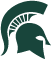 Organization/Company InformationIs your organization:					Are you an internal unit at MSU? Profit 							Yes  		No		OR 						(If yes, and your department is paying)Non-profit 						MSU Account: 							MSU Subaccount: 				Will your funding be:Federal	State	Local	Other	Individual 	 (participants pay)Mental Health First Aid InformationAre you interested in:					Which module?One 8-hour training day	 			Adult 	 OR 				 Two 4-hour trainings days			Youth 	(For adults that work with youth-aged children)Number of people total: 	(Maximum of 30 per training, can request multiple trainings) 	Desired training dates: Person of Contact Venue 	Do you have a venue? 					Yes  	 No		Will your venue provide meals/refreshments?	 	Yes 	 No		Does your venue have a projector/TV/computer set up? 	Yes	 No 	If yes, please explain: Additional Comments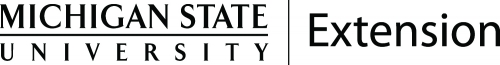 Company Name:Date:Company NameCompany Address:Street AddressApartment/Unit #CityStateZIP CodePhone:EmailName:Date:LastFirstM.I.Title:Address:Street AddressApartment/Unit #CityStateZIP CodePhone:EmailVenue Address:Street AddressApartment/Unit #CityStateZIP CodeVenue Phone:Email